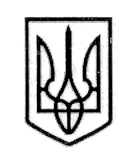 У К Р А Ї Н А СТОРОЖИНЕЦЬКА МІСЬКА РАДА ЧЕРНІВЕЦЬКОГО РАЙОНУ ЧЕРНІВЕЦЬКОЇ ОБЛАСТІВИКОНАВЧИЙ КОМІТЕТР І Ш Е Н Н Я    07 березня 2023 року                                                                         		№   63                                            Керуючись Законом України «Про місцеве самоврядування в Україні» Постановою Кабінету Міністрів України від 19 березня 2022 року № 333 «Про затвердження Порядку компенсації витрат за тимчасове розміщення внутрішньо переміщених осіб, які перемістилися у період воєнного стану і не отримують щомісячної адресної допомоги внутрішньо переміщеним особам для покриття витрат на проживання, в тому числі на оплату житлово-комунальних послуг» (зі змінами від 30.09.2022 року № 1094), враховуючи довіреність від Паскал Анни Олексіївни  на ім’я Паскал Олени Георгіївни (від 15 листопада 2019 року №3613н),ВИКОНАВЧИЙ КОМІТЕТ МІСЬКОЇ РАДИ ВИРІШИВ:          1. Викласти  п.1.60 рішення виконавчого комітету Сторожинецької міської ради від 07 листопада 2022 року №274 в новій редакції, а саме:       « 1.60. Паскал Олена Георгіївна, уповноважена особа власниці жилого приміщення Паскал Анни Олексіївни, 1989 р.н., що розташоване за адресою: с.Ропча, вул. Сторожинецька, буд.17, за розміщення 6 внутрішньо  переміщених осіб, в розмірі 5580,00 грн. (186 людино/днів); РНОКПП : 2065307329; картковий рахунок : UA403563340000026208500188017.      2. Начальнику відділу документообігу та контролю Миколі БАЛАНЮКУ забезпечити оприлюднення рішення на офіційному  веб-сайті Сторожинецької міської ради Чернівецького району Чернівецької області.                Продовження рішення виконавчого комітету від 07 березня 2023 року № 63     3. Дане рішення набуває чинності з моменту оприлюднення.                           4. Організацію виконання даного рішення покласти на начальника відділу соціального захисту населення Сторожинецької міської ради Інну МУДРАК.                             5. Контроль за виконанням даного рішення покласти на першого заступника Сторожинецького міського голови Ігоря БЕЛЕНЧУКА. Сторожинецький міський голова                                       Ігор МАТЕЙЧУК  Начальник відділу   організаційної та кадрової роботи                                        Ольга ПАЛАДІЙ  Начальник відділу   документообігу та контролю	Микола БАЛАНЮКЩодо внесення змін до рішення виконавчого комітетуСторожинецької міської радивід 07 листопада 2022 року № 274